KUJAWSKA SZKOŁA WYŻSZA WE WŁOCŁAWKU WYDZIAŁ NAUK O ZDROWIUKIERUNEK PIELĘGNIARSTWOSTUDIA I STOPNIA 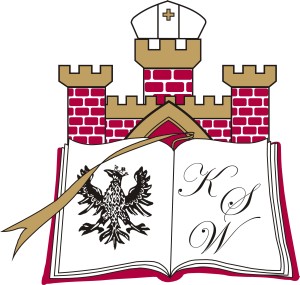 DZIENNIK UMIEJĘTNOŚCI ZAWODOWYCH W ZAWODZIE PIELĘGNIARKI/PIELĘGNIARZAJan Nowak	000 111Imię i nazwisko studenta    							                           Numer  Albumu…………………………………………………………Pieczęć Instytutu			                       podpis koordynatora ds. kształcenia praktycznego 